Hoogachtend,De voorzitter van de vaste commissie voor Financiën,Anne MulderDe griffier van de vaste commissie voor Financiën,Weeber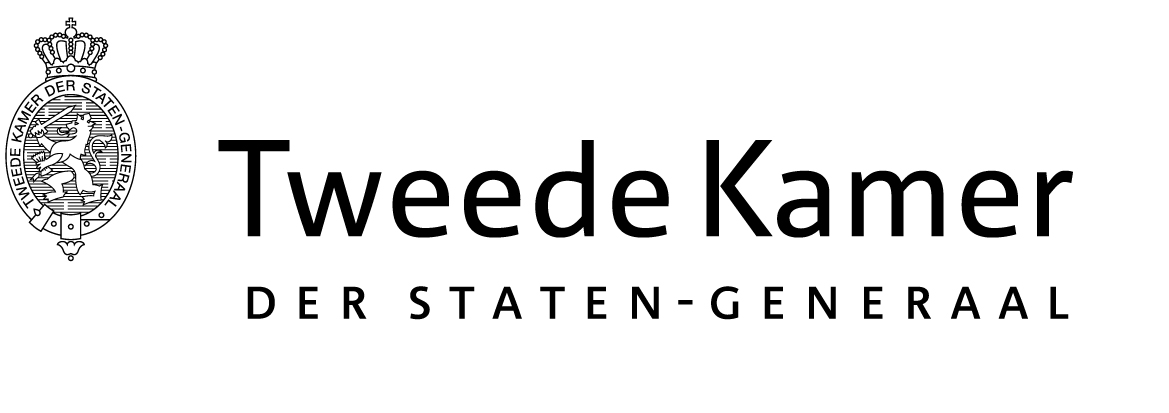 Commissie FinanciënAan de voorzitters van de vaste en algemene commissiesAan de voorzitters van de vaste en algemene commissiesPlaats en datum:Den Haag, 23 mei 2019Den Haag, 23 mei 2019Betreft:Geselecteerde challenges Accountability Hack 2019Geselecteerde challenges Accountability Hack 2019Ons kenmerk:2019Z10435 / 2019D215232019Z10435 / 2019D21523Geachte voorzitters,Op 27 maart jl. heeft uw commissie een brief ontvangen over de Accountability Hack, die de vaste Kamercommissie voor Financiën op vrijdag 4 oktober 2019 in samenwerking met de Open State Foundation (OSF) organiseert. Tijdens dit evenement, dat zal plaatsvinden in de Statenpassage, werken computerprogrammeurs (developers) en andere geïnteresseerden samen om in competitieverband nieuwe softwarematige oplossingen (website, dashboard, app of andere toepassingen) te bedenken voor verschillende soorten problemen. Dit doen zij aan de hand van twee inhoudelijke challenges (bepaalde thematiek of vraagstukken) die vanuit de Tweede Kamer zijn aangedragen.In de voorgaande brief is de vaste en algemene commissies gevraagd suggesties aan te leveren voor mogelijke challenges. Hierop zijn 12 suggesties binnengekomen, aangedragen door zowel commissies als individuele leden. De voorbereidingsgroep, bestaande uit de leden Van der Linde (VVD), Slootweg (CDA), Sneller (D66) en Alkaya (SP), heeft hieruit twee challenges gekozen:GeneesmiddelenprijzenLumpsumbekostiging in het primair en voortgezet onderwijsBeide challenges zullen onderdeel zijn van de Accountability Hack op 4 oktober a.s. Aan het einde van deze dag worden door de deelnemende partijen prototypes gepresenteerd voor duurzame oplossingen die de Kamer helpen om verantwoordingsinformatie inzichtelijk te maken. Een jury bestaande uit in ieder geval één of meerdere Kamerleden en een data-professional van de Open State Foundation kiest twee winnaars (één winnaar per challenge) die elk een budget van 20.000 euro in het vooruitzicht wordt gesteld om hun prototypen door te ontwikkelen naar werkende toepassingen die minimaal een jaar worden ondersteund.In aanloop naar dit evenement wordt op maandag 17 juni aan het eind van de middag een zogenaamde ‘meetup’ georganiseerd in het gebouw van de Tweede Kamer, die bedoeld is om (potentiële) deelnemers vast een toelichting te geven op de challenges. Kamerleden, in het bijzonder de leden van de commissies VWS en OCW, zijn van harte welkom om hieraan deel te nemen. Meer informatie over dit evenement vindt u vanaf volgende week op de website www.accountabilityhack.nl.Geachte voorzitters,Op 27 maart jl. heeft uw commissie een brief ontvangen over de Accountability Hack, die de vaste Kamercommissie voor Financiën op vrijdag 4 oktober 2019 in samenwerking met de Open State Foundation (OSF) organiseert. Tijdens dit evenement, dat zal plaatsvinden in de Statenpassage, werken computerprogrammeurs (developers) en andere geïnteresseerden samen om in competitieverband nieuwe softwarematige oplossingen (website, dashboard, app of andere toepassingen) te bedenken voor verschillende soorten problemen. Dit doen zij aan de hand van twee inhoudelijke challenges (bepaalde thematiek of vraagstukken) die vanuit de Tweede Kamer zijn aangedragen.In de voorgaande brief is de vaste en algemene commissies gevraagd suggesties aan te leveren voor mogelijke challenges. Hierop zijn 12 suggesties binnengekomen, aangedragen door zowel commissies als individuele leden. De voorbereidingsgroep, bestaande uit de leden Van der Linde (VVD), Slootweg (CDA), Sneller (D66) en Alkaya (SP), heeft hieruit twee challenges gekozen:GeneesmiddelenprijzenLumpsumbekostiging in het primair en voortgezet onderwijsBeide challenges zullen onderdeel zijn van de Accountability Hack op 4 oktober a.s. Aan het einde van deze dag worden door de deelnemende partijen prototypes gepresenteerd voor duurzame oplossingen die de Kamer helpen om verantwoordingsinformatie inzichtelijk te maken. Een jury bestaande uit in ieder geval één of meerdere Kamerleden en een data-professional van de Open State Foundation kiest twee winnaars (één winnaar per challenge) die elk een budget van 20.000 euro in het vooruitzicht wordt gesteld om hun prototypen door te ontwikkelen naar werkende toepassingen die minimaal een jaar worden ondersteund.In aanloop naar dit evenement wordt op maandag 17 juni aan het eind van de middag een zogenaamde ‘meetup’ georganiseerd in het gebouw van de Tweede Kamer, die bedoeld is om (potentiële) deelnemers vast een toelichting te geven op de challenges. Kamerleden, in het bijzonder de leden van de commissies VWS en OCW, zijn van harte welkom om hieraan deel te nemen. Meer informatie over dit evenement vindt u vanaf volgende week op de website www.accountabilityhack.nl.Geachte voorzitters,Op 27 maart jl. heeft uw commissie een brief ontvangen over de Accountability Hack, die de vaste Kamercommissie voor Financiën op vrijdag 4 oktober 2019 in samenwerking met de Open State Foundation (OSF) organiseert. Tijdens dit evenement, dat zal plaatsvinden in de Statenpassage, werken computerprogrammeurs (developers) en andere geïnteresseerden samen om in competitieverband nieuwe softwarematige oplossingen (website, dashboard, app of andere toepassingen) te bedenken voor verschillende soorten problemen. Dit doen zij aan de hand van twee inhoudelijke challenges (bepaalde thematiek of vraagstukken) die vanuit de Tweede Kamer zijn aangedragen.In de voorgaande brief is de vaste en algemene commissies gevraagd suggesties aan te leveren voor mogelijke challenges. Hierop zijn 12 suggesties binnengekomen, aangedragen door zowel commissies als individuele leden. De voorbereidingsgroep, bestaande uit de leden Van der Linde (VVD), Slootweg (CDA), Sneller (D66) en Alkaya (SP), heeft hieruit twee challenges gekozen:GeneesmiddelenprijzenLumpsumbekostiging in het primair en voortgezet onderwijsBeide challenges zullen onderdeel zijn van de Accountability Hack op 4 oktober a.s. Aan het einde van deze dag worden door de deelnemende partijen prototypes gepresenteerd voor duurzame oplossingen die de Kamer helpen om verantwoordingsinformatie inzichtelijk te maken. Een jury bestaande uit in ieder geval één of meerdere Kamerleden en een data-professional van de Open State Foundation kiest twee winnaars (één winnaar per challenge) die elk een budget van 20.000 euro in het vooruitzicht wordt gesteld om hun prototypen door te ontwikkelen naar werkende toepassingen die minimaal een jaar worden ondersteund.In aanloop naar dit evenement wordt op maandag 17 juni aan het eind van de middag een zogenaamde ‘meetup’ georganiseerd in het gebouw van de Tweede Kamer, die bedoeld is om (potentiële) deelnemers vast een toelichting te geven op de challenges. Kamerleden, in het bijzonder de leden van de commissies VWS en OCW, zijn van harte welkom om hieraan deel te nemen. Meer informatie over dit evenement vindt u vanaf volgende week op de website www.accountabilityhack.nl.